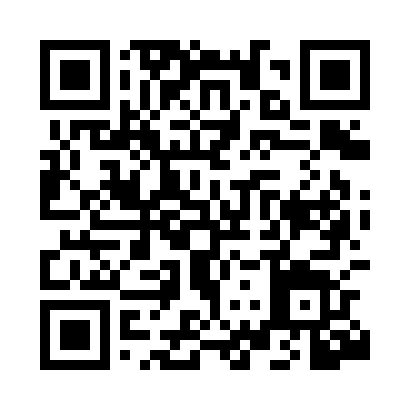 Prayer times for Schwechat, AustriaWed 1 May 2024 - Fri 31 May 2024High Latitude Method: Angle Based RulePrayer Calculation Method: Muslim World LeagueAsar Calculation Method: ShafiPrayer times provided by https://www.salahtimes.comDateDayFajrSunriseDhuhrAsrMaghribIsha1Wed3:255:3512:514:518:0810:092Thu3:225:3312:514:518:0910:123Fri3:205:3212:514:528:1110:144Sat3:175:3012:514:528:1210:165Sun3:145:2912:514:538:1410:196Mon3:125:2712:514:538:1510:217Tue3:095:2612:514:548:1610:248Wed3:065:2412:514:548:1810:269Thu3:035:2312:514:558:1910:2910Fri3:015:2112:514:558:2110:3111Sat2:585:2012:514:568:2210:3312Sun2:555:1812:504:568:2310:3613Mon2:535:1712:504:578:2510:3814Tue2:505:1612:504:578:2610:4115Wed2:475:1412:514:588:2710:4316Thu2:445:1312:514:588:2810:4617Fri2:425:1212:514:598:3010:4818Sat2:395:1112:514:598:3110:5119Sun2:365:1012:515:008:3210:5320Mon2:345:0912:515:008:3310:5621Tue2:345:0712:515:018:3510:5822Wed2:335:0612:515:018:3611:0123Thu2:335:0512:515:028:3711:0124Fri2:335:0412:515:028:3811:0225Sat2:325:0412:515:038:3911:0226Sun2:325:0312:515:038:4011:0327Mon2:325:0212:515:038:4111:0328Tue2:315:0112:515:048:4311:0429Wed2:315:0012:525:048:4411:0430Thu2:314:5912:525:058:4511:0531Fri2:314:5912:525:058:4611:05